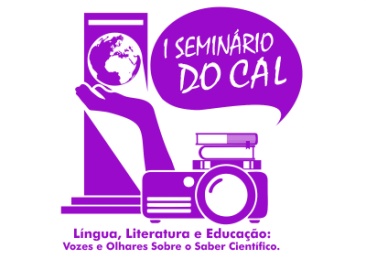 PROGRAMAÇÃO I SEMINÁRIO DO CENTRO ACADÊMICO DE LETRAS LÍNGUA, LITERATURA E EDUCAÇÃO: VOZES E OLHARES SOBRE O SABER CIENTÍFICOPRIMEIRO DIA: 18.05.2017 (quinta-feira)17:00h - Credenciamento18:00 h - Mesa de abertura: Auditório DEPLA  18:30 às 20:00h - Palestra de abertura: “A pesquisa Indisciplinar em Linguística Aplicada -  há lugar para apenas uma teoria ou a inteligibilidade é necessária: do pesquisador "arroz de festa" ao pesquisador fronteiriço”Palestrante: Prof. Dr. Rosivaldo Gomes Professor Doutor em Linguística Aplicada - Universidade Estadual de Campinas/Instituto de Estudos da Linguagem (IEL/UNICAMP) na área de Linguagens, Educação Linguística e tecnologia. . Professor Assistente II de Língua Portuguesa do Departamento de Letras e Artes da Universidade Federal do Amapá.Momento cultural Coffee break SEGUNDO DIA: 19.05.2017 (sexta-feira)8:00 às 12:00 – seção de comunicação Tempo de apresentação por trabalho: 15 mim Seção 1 – 8:00 às 9:00hLocal: sala 4 (bloco de letras)A formação de leitores literários na educação de jovens e adultos do Amapá a partir da literatura fantástica.             Autor: Marcus Vinícius Souza e Souza          Orientadora: Prof.ª Dra. Natali Fabiana da Costa e SilvaO cortiço: possibilidades de leitura em sala de aula do ensino médio            Autores: Débora de Brito Soares e Évelen Brasil Lazamé            Orientadora: Prof. Dra. Regina Lúcia da Silva NascimentoChristine de Pisan : la vie, l’écriture et la liberté des femmesAutora: Janaina Oliveira da CostaOrientadora: Dra. Érika AzevedoSeção 2 – 9:15h às 10:15hLocal: sala 5 (bloco de letras)A avaliação para alunos com tdah – transtorno de déficit de atenção e hiperatividade: desenvolvendo a autonomia na escola          Autora: Clara Caroline Maia SimiaoEnsino do gênero textual entrevista para alunos surdos do 7º do ensino fundamental II na escola estadual José de AnchietaAutora: Mery Cristiane Batista Pacheco Orientadora: Prof.ª Natália Almeida Braga VasconcelosQuestões identitárias sobre a mulher no livro didático de língua portuguesa: discussão a partir da análise crítica do discursoAutor: Marcus Vinícius Ribeiro Puresa Orientador: Prof. Dr. Rosivaldo Gomes Seção 3 - 9:15h às 10:15hLocal: sala 4 (bloco de letras)Relação entre o Livro Didático e a Matriz Curricular de língua inglesa: contribuições para o trabalho do professorAutores: Rafael Wendel Alves Pantoja e Simone Alvenita de AlmeidaOrientadora: Suzana Barros Análise comparativa de livros didáticos de língua portuguesa adotados na cidade de Macapá-AP: gêneros textuais em focoAutor: Paulo Herculano Ribeiro SantosOrientadora: Suzana Barros Os insumos dos atlas linguísticos do Brasil para o ensino do português brasileiroAutores: Cristiane Ramos Vilhena e Drieli Leide Silva SampaioOrientador: Silvagne Duarte Seção 4 – 10:30h às 11:30hLocal 5 (bloco de letras)Multimídia e práticas digitais: o infográfico interativo/animado no ensino de língua portuguesaAutor: Eloiny LazaméOrientador: Dr. Rosivaldo Gomes  A organização retórica-argumentativa no gênero carta do leitor e a construção de persuasãoAutora: Elane Garcia CoelhoOrientador: Dr. Rosivaldo Gomes Aspectos fonológicos da variedade do português falada no quilombo do CuriaúAutora: Raíza Ramos NevesOrientador: Dr. Eduardo Alves VasconcelosSeção 5 – 15:00h às 16:00hLocal: Auditório DEPLA Hipótese sobre dissimilação na língua ÍkpengAutora: Amanda Dias do NascimentoOrientador: Dr. Eduardo Alves Vasconcelos Sociolinguística e educação escolar indígena: língua kheuólAutora: Paola Carvalho de Oliveira            Orientador: Prof. Dr. Antonio Almir Silva GomesA ocorrência de vogais pretônicas na fala amapaense: convergências ou divergências teóricas?Autor: Salomão Rodrigues Brito e Mary vales Orientador: Me. Anderson Monteiro AndradeEncerramentoMesa-redonda 16:30h Título: Experiências linguísticas em contexto multilíngue Prof. Dr. Antonio Almir Gomes Departamento de Letras, Artes e Jornalismo - Curso de Letras-Francês – Inglês/ UNIFAPDoutor em Linguística/UNICAMPZoe Mundaba Ntumba Dennis Nyaga KiriiAlunos do programa de imersão ORGANIZADORESBeatriz Priscila Tavares BarbosaDrieli Leide Sampaio July Estefanny Costa Lorrana Marcela Nogueira de Montalvão Luiz Carlos de Holanda Marcus Vinicius Puresa Mayke Willy Gonçalves Rafael Pantoja Simone Almeida Suzana Barros “Minha pátria é minha língua.” Fernando Pessoa